Dzień dobry, dziś wysyłam Wam kartę pracy, dzięki której przygotujecie się do sprawdzianu o czasowniku. Zróbcie samodzielnie wszystkie zadania, w środę wyślę Wam odpowiedzi do tych zadań, byście sami mogli sprawdzić swoją wiedzę i wpisać sobie punkty. Do dzieła!Temat: Powtórzenie i utrwalenie wiadomości o czasowniku.Odpowiedz na następujące pytania:Biegać, skakać, latać, pływać – to …..Przyjrzyj się obrazkowi. 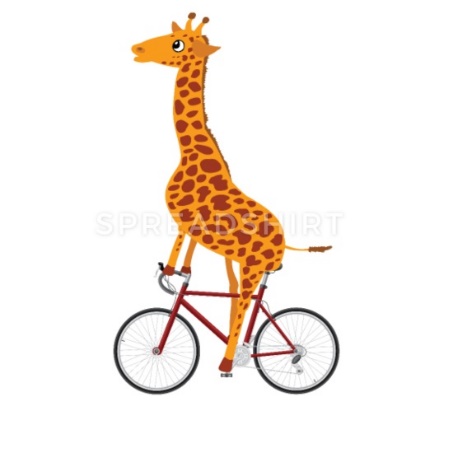 Zapisz czasownik w opisujący czynność pokazaną na obrazku.………………………………………………….. Odmień ten czasownik w czasie teraźniejszym przez osoby i liczby:Liczba pojedyncza:1 os. -2 os. -3 os.  -Liczba mnoga:1 os. -2 os. -3 os. -Podpisz obrazki zdaniami, w których użyjesz czasowników w czasie przyszłym. Każde zdanie zapisz na dwa sposoby – z czasownikiem w formie prostej i w formie złożonej.        B.          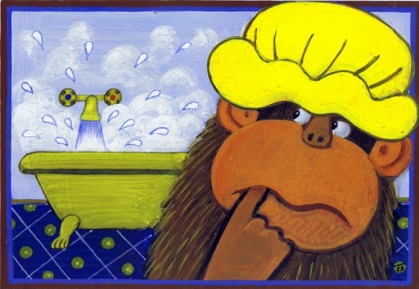 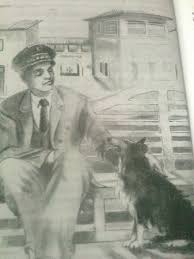 A……………………………………………………………………………………………………………………………………………………………………………………………………………………………………………………………………………………………………….B. …………………………………………….…………………………………………………………………………………………………………………………………………………………………………………………………………………………………………………………W podanym tekście odszukaj wszystkie czasowniki. Podkreśl je podwójna linią.

Mój kotek śpi przez cały dzień. Kiedy się budzi, miauczy cichutko. Wtedy daję mu mleko na spodku. Zlizuje je różowym języczkiem, a po chwili znowu zwija się w kłębek i natychmiast zasypia. Nazywam go śpioch.Odmień czasownik „lubić” w czasie przeszłym.l. pojedyncza:1. os. ………………………………. – r. ż.1. os………………………………….- r. m.2. os. ………………………………. – r. ż.2. os………………………………….- r. m.3. os. ………………………………. – r. ż.3. os………………………………….- r. m.l. mnoga:1. os. ………………………………. – r. męskoosobowy1. os………………………………….- r. niemęskoosobowy2. os. ………………………………. – r. męskoosobowy2. os………………………………….- r. niemęskoosobowy3. os. ………………………………. – r. męskoosobowy3. os………………………………….- r. niemęskoosobowyOkreśl formy czasownikaUwaga, pamiętaj, że w czasie teraźniejszym nie określisz rodzaju.Powodzenia! czasownikosobaliczbaczasrodzajjedziesz2 osobapojedynczateraźniejszy -oglądałwystępowałybędzie jadłśpiewałyśmytańczyłamwzięłamposzedłwyszedłemdobiegłyśmyryczał